Мелодия осениВ Доме детского творчества 25  октября 2018 года прошёл праздничный концерт, посвящённый Золотой осени. 	Почётными гостями празднично – игровой программы стали воспитанники Болховского детского дома – интерната для детей с физическими недостатками. Эта встреча впервые состоялась в стенах дома детского творчества благодаря тому, что в новом учебном году в учреждении дополнительного образования установлен пандус. Его строительство осуществилось в  рамках реализации государственной программы РФ «Доступная среда».В ходе выполнения конкурсных заданий, благодаря сплоченности и дружбе,   ребятам удалось   смягчить  сердце бабы Яги. Вместе с ребятами   она продолжила  игровое путешествие.  	Бурными аплодисментами, с необыкновенной и неподдельной радостью  встречали юных артистов - обучающихся Дома детского творчества.	  Анастасия Дёмина  вдохновила зал великолепным исполнением  песни «Золушка», а вокальные группы «Уммка»  и «Ля-фа-решки» порадовали зрителей весёлыми выступлениями.   Особый интерес у гостей учреждения вызвала  тематическая фотовыставка «Портрет осени», организованная  корреспондентами Детского информационно-издательского центра «Перекрёсток».  Мы рады сотрудничать с различными организациями, расширять спектр предоставляемых услуг для разных категорий обучающихся.   Мы готовы объединить ресурсы, вместе развиваться в деле поддержки детей, нуждающихся в особой заботе государства.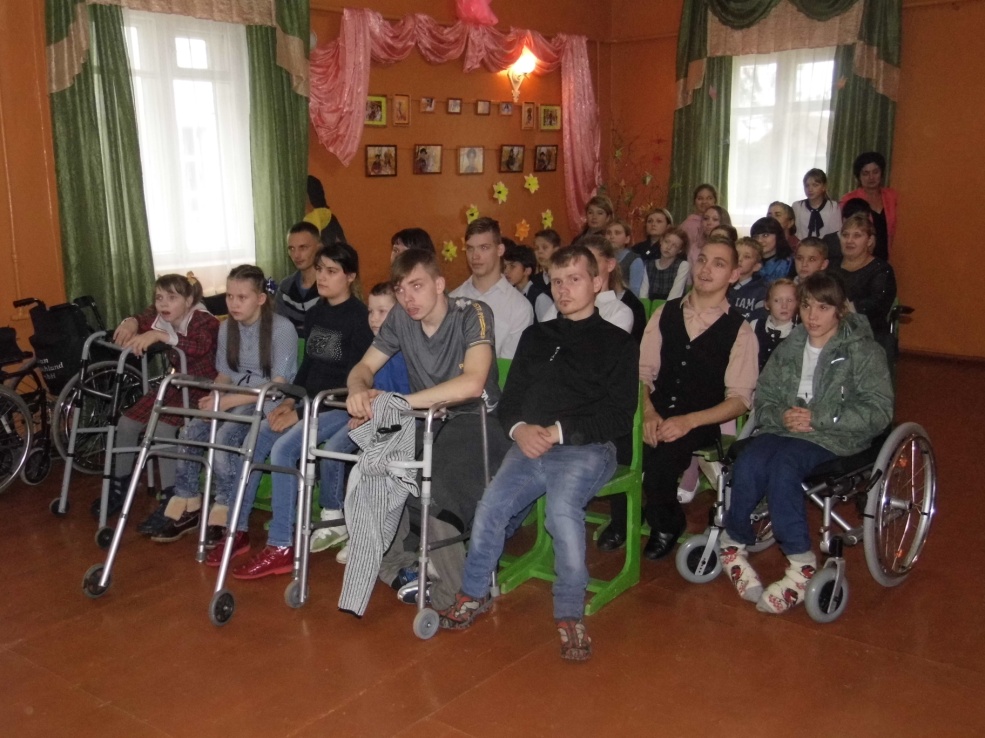 Наши почётные гости 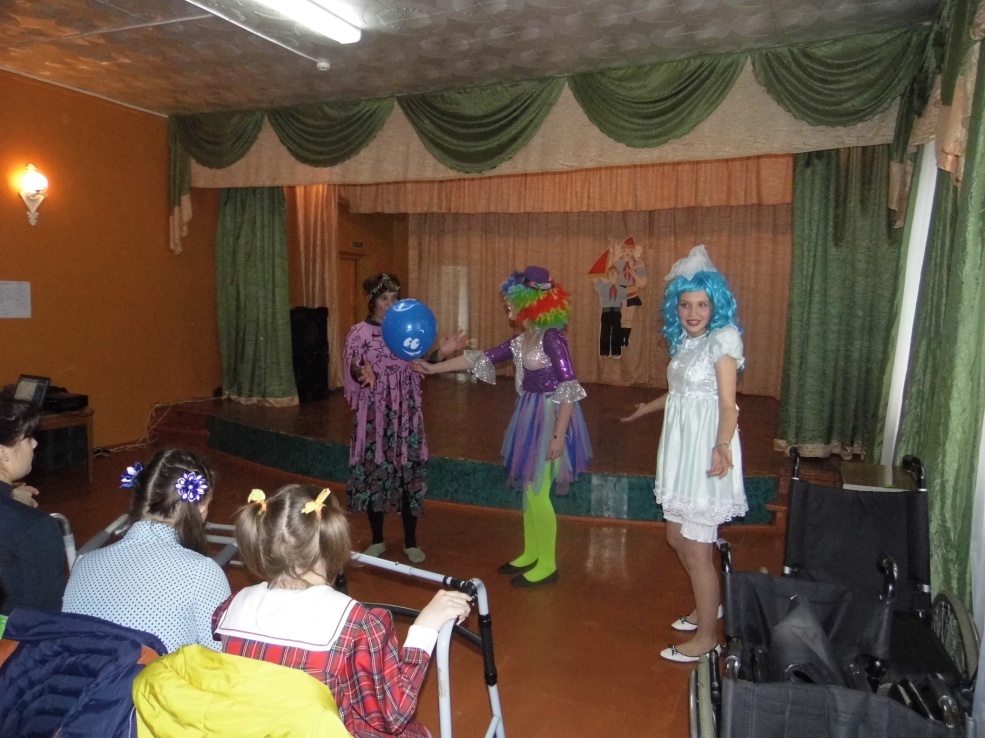 Герои сказок в гостях у детей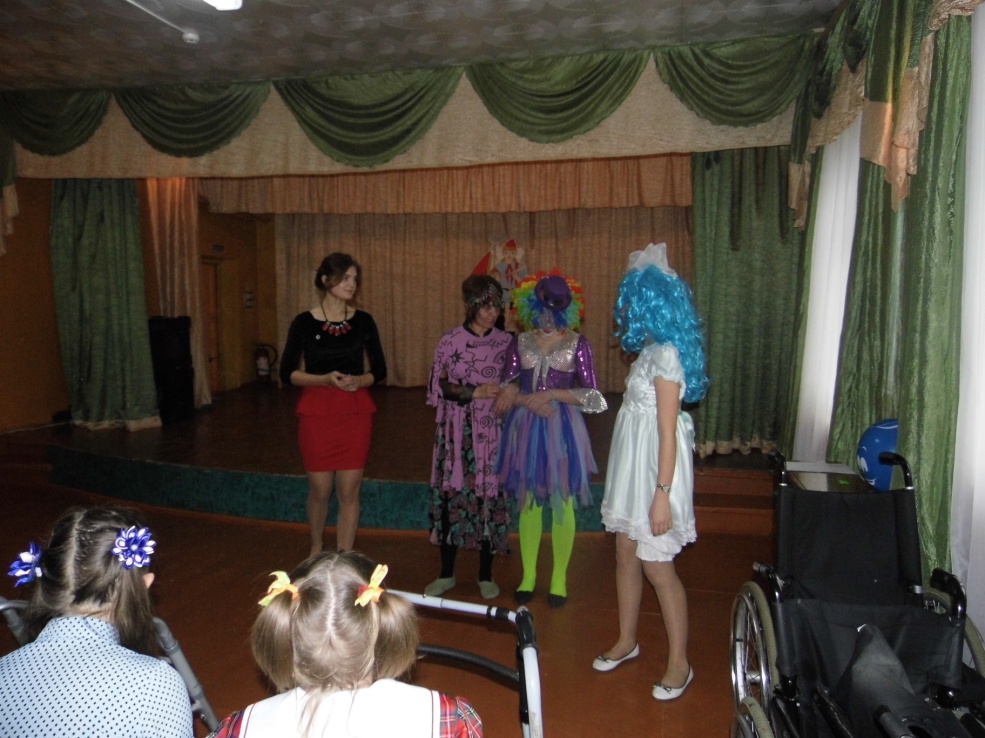 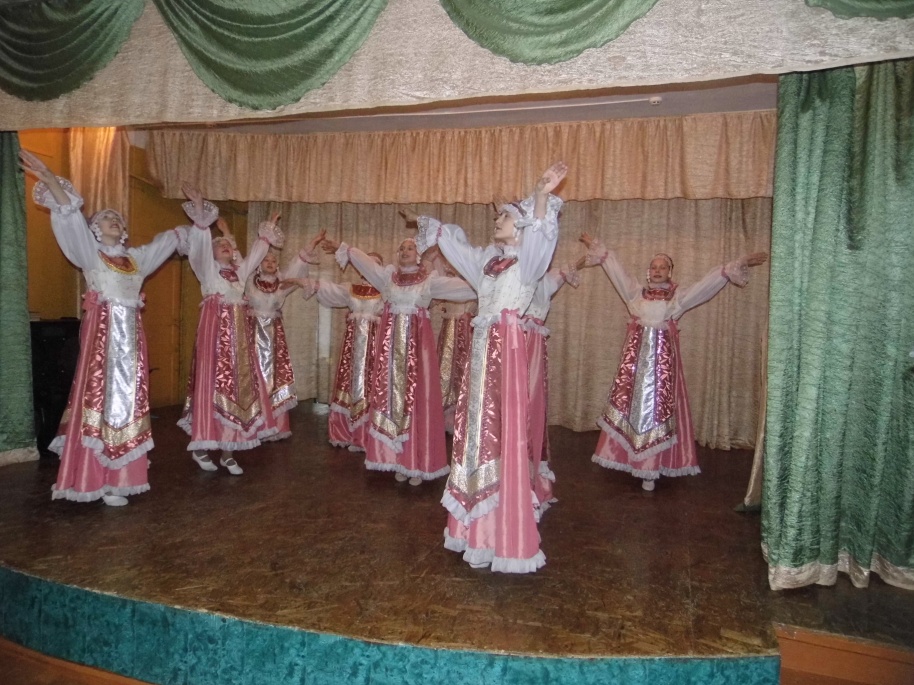 Танец «Хоровод»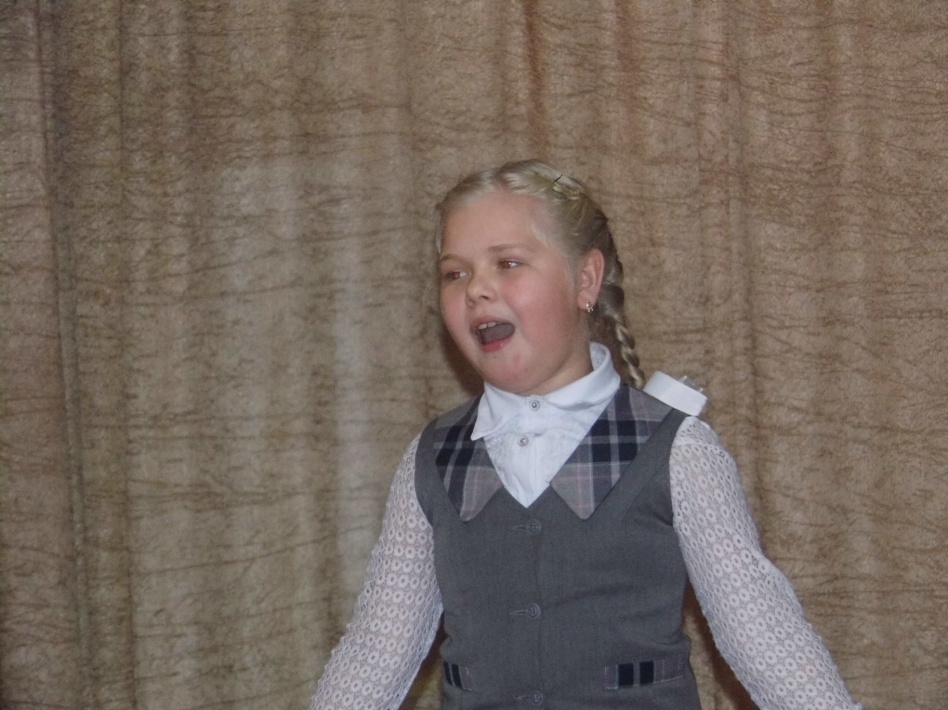 Анастасия Дёмина «Золушка»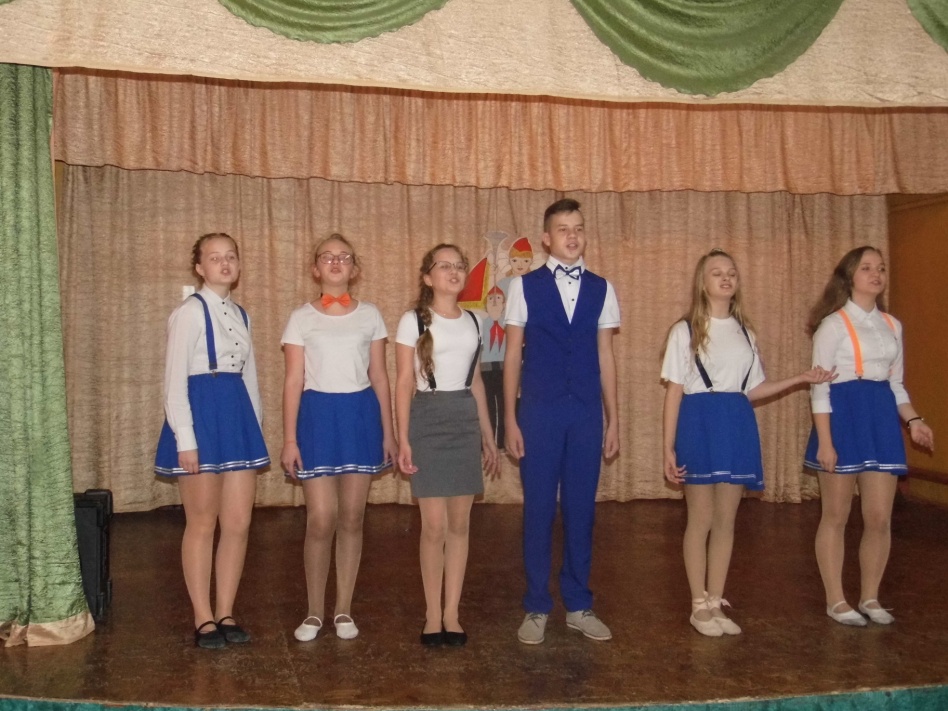 «УММКА»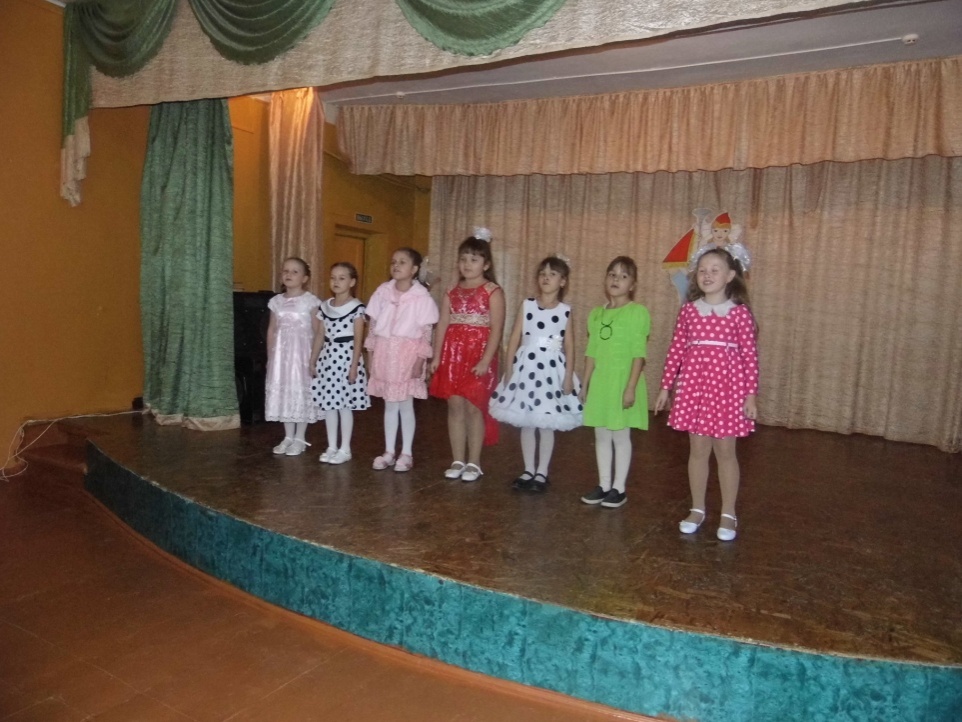 «Ля-фа-решки»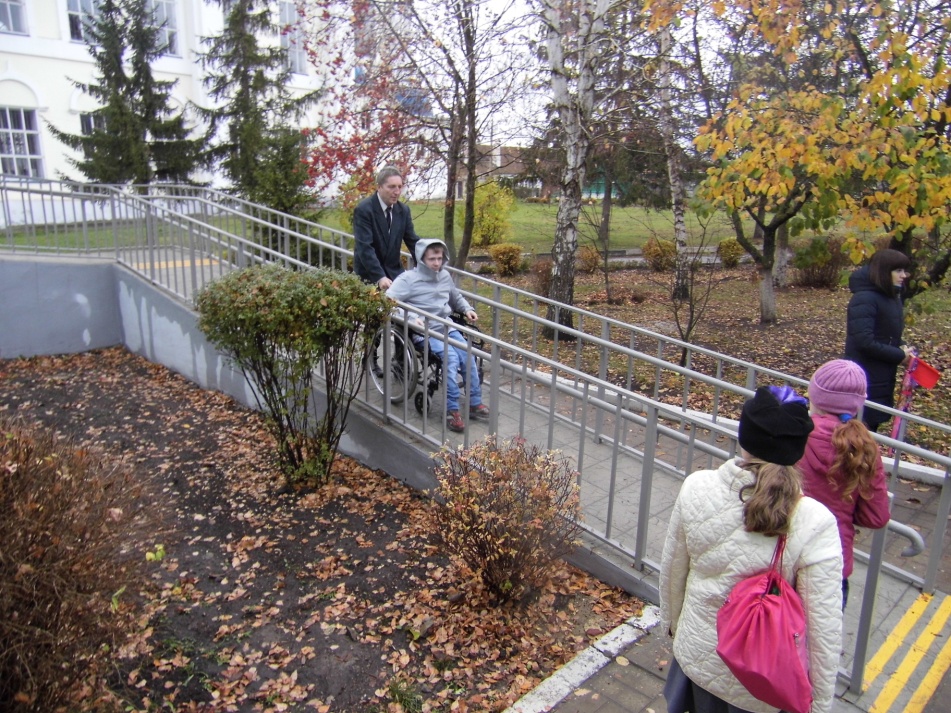 Провожаем гостей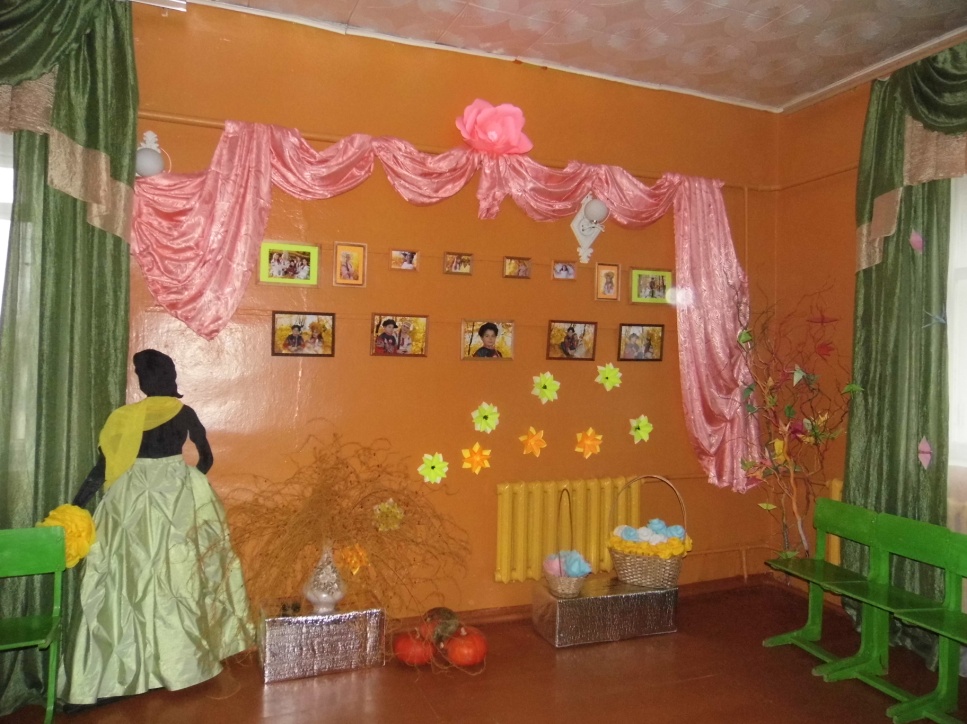 Фотовыставка «Портрет осени»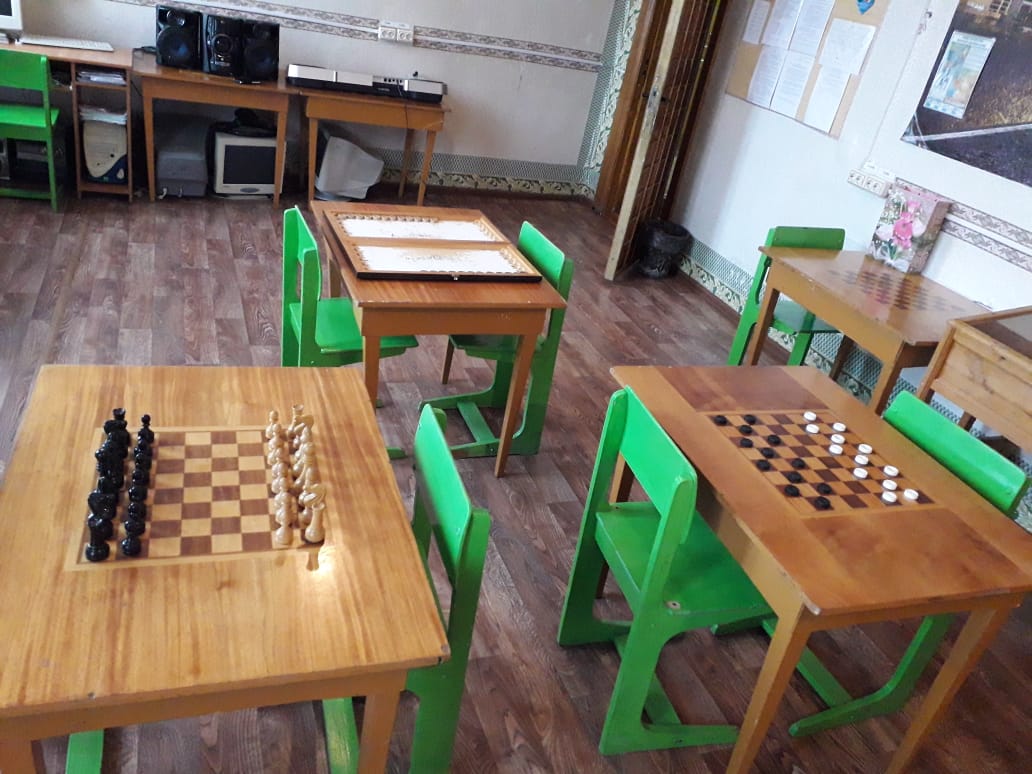 Так же  с целью включения детей с особыми образовательными потребностями в общественные структуры,   в Доме детского творчества оборудована  комната для настольных игр. 